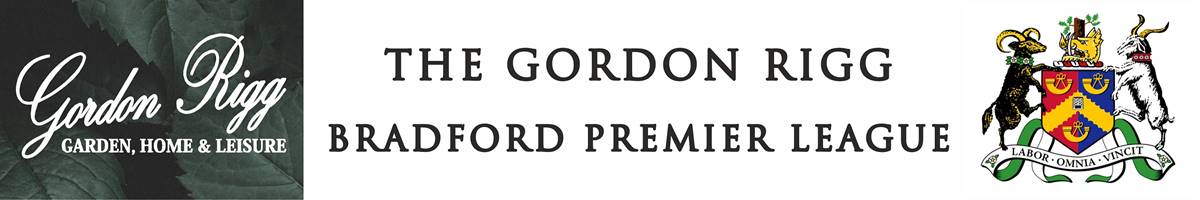 CODE OF CONDUCTEQUALITY, DIVERSITY & INCLUSIONThe Bradford Premier League reflects a diverse set of customs, values and points of view and is fully committed to the principles of equality of opportunity in cricket. The league has adopted and abides by the ECB Anti-Discrimination Code and the ECB Safe Hands Policy to ensure that participants of all ages, backgrounds and abilities are provided with appropriate support and protection.The league does not condone abuse or discrimination of any kind. All those involved in the game of cricket are to be treated with respect. Where an individual is reported for using language or making a gesture that offends, insults, humiliates, intimidates, threatens, disparages or vilifies another member of the Bradford Premier League on the basis of that person's race, religion, colour, descent or national or ethnic origin, gender, sexual orientation or disability either in person or on social media, they will face disciplinary action.Reports may be submitted by umpire(s) or a club on behalf of any individual(s) subjected to alleged abuse or discrimination and must be reported to the League’s EDI Officer at the earliest opportunity on the EDI report form. A breach of the regulations will be treated as a serious disciplinary matter and considered to be bringing the league into disrepute. SOCIAL MEDIA
All persons who are involved with the activities of the Bradford Premier must not post any material that is offensive, harassing, discriminatory, embarrassing, intimidating, sexually explicit, bullying, hateful, racist, sexist or otherwise inappropriate which relates to the Bradford Premier League or its business, competitions, teams, participants, events, sponsors, members or reputation. Anybody breaching the code will be liable to punishment under the ECB Disciplinary Regulations, the League’s EDI Policy and may additionally face a Disrepute charge.Anybody wishing to report a breach of this Code of Conduct should email: discipline@bradfordcl.comPlease remember that false or vexatious accusations may result in the person making them being charged with disrepute.DISREPUTENo participant or club may conduct themselves in a manner or do any act or omission at any time which may be prejudicial to the interests of cricket, or which may bring the Bradford Premier League, the game of cricket or any cricketer or group of cricketers into disrepute.The following are examples of behaviour considered to be bringing the league into disrepute. The list is not exhaustive.A club failing to take responsibility for the conduct of its players and spectatorsAn individual or club persistently failing to observe league rules and proceduresA person or club breaching the league’s EDI Code of ConductAny deliberate attempt to dishonestly manipulate the result of a game An individual or club breaching ECB safeguarding policy Any individual reported for violent or threatening conductAny club having three players suspended in a seasonA club failing to maintain its ground to an acceptable standardA club making insufficient effort to get matches playedAn individual or club committing a serious breach of the Social Media guidanceAny individual or club making false or vexatious accusationsPunishments for a club may include
1. Points deductions up to a limit of 200
2. Fine from £200 up to a maximum of £1,000
3. Relegation to a lower division
4. Suspend a club from membership
5. Place a club on probation for 12 months
6. Expulsion from the league
7. Expulsion from a cup competition for up to five years
For a player
1. Suspension from 4 weeks up to sine die
2. Fine from £50 up to a maximum of £500
3. Possible points deduction for their club with an upper limit of 100
The level of punishment may be reduced if an admission of guilt and an apology to member clubs is submitted.